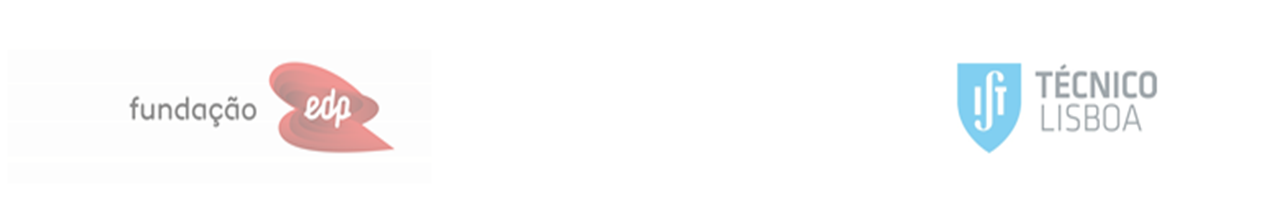 Declaração de Compromisso de HonraEu, , aluno(a) do Instituto Superior Técncio com Nº  E portador(a) do CC/BI/Passaporte , com data de validade até , declaro sob compromisso de honra que não beneficio de qualquer outra bolsa ou subsídio análogo, concedido por qualquer outra entidade, com exceção das que se limitam a subsidiar o custo anula das propinas. Lisboa, , de Outubro de 2015O/A Beneficiário(a)_______________________________________________________(Assinatura)